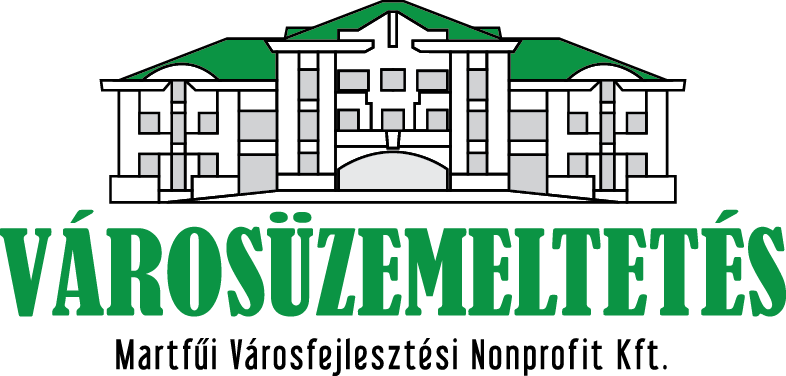  5435 Martfű, Szent István tér 1.____________________________________________________Tisztelt képviselő testület!Javaslat a Martfűi Városfejlesztési Nonprofit Kft. 2017. évi költségvetésének megtárgyalására                                A Kft. létszáma 20 főA 2017 évi költségvetés tervezett bevételi összege:                                                                                    Ingatlan ágazat: 41.229 ezer Ft                                                                                           Vállalkozás: 4.105 ezer Ft                                                                                Városüzemeltetés: 67.656 ezer FtÖsszesen:  112.990 ezer FtA 2017 évi költségvetés tervezett kiadási összege:       Ingatlan ágazat: 41.229 ezer Ft      Hulladék ágazat:   4.105 ezer Ft    Városüzemeltetés: 67.656 ezer FtÖsszesen:  112.990ezer Ft1. Ingatlangazdálkodás:A Martfűi Városfejlesztési Nonprofit Kft. Ingatlan-gazdálkodási ágazata:Az ágazat  létszáma1 fő ágazat ügyintéző a 2017. évi költségvetésének kiadási összegét                                                                            41.229 ezer  forintban a 2017. évi költségvetésének bevételi összegét                                                                           41.229 ezer forintban állapítja meg.2017. évi költségvetési kiadásán belül- személyhez kapcs.ktg.tér és hjár. 	            4.588 ezer Ft- intézm.üzem.fennt.kiadások	               346 ezer Ft- különféle szolgáltatások	                      34.512 ezer Ft- különféle dologi kiadás	                           350 ezer Ft-beruházás	                                                    565 ezerFt- várható Áfa kötelezettség (különbözet)    	    868 ezer Ft                                           Összesen:	41.229 ezer Ft2017. évi költségvetési bevételén belül- lakbér	                                              31.410 ezer Ft- bérleti díj	                                                5.540 ezer Ft- továbbszámlázott gáz	                         3 659 ezer Ft- továbbszámlázott telefon	                              20 ezer Ft- kintlévőség kezelés	                                         600 ezer Ft                                          Összesen: 	41.229 ezer FtAz adatokból látható, hogy az éves várható lakbér bevétel: 31.410 ezer Ft, (melynek várható bevétele szinte 100%-os), Ezzel szemben a kiadási oldal - a továbbszámlázott tételek levonásával, mivel azok bevételként is jelentkeznek - 34.512 ezer Ft, A különbség: -3.102 ezer Ft, ebből látható, hogy az ingatlanok bérbeadása még mindig – kisebb mértékben ugyan mint tavaly- veszteséges. A hivatal által hasznosításra átadott, nem bérlakás jellegű ingatlanok üzleti célú hasznosításával, bérbeadásával, illetve a kintlévőségekből befolyó összegekkel lesz egyensúlyban az ingatlanágazata a Kft.-nek..A tavalyi évben a tervekkel ellentétben a Koronát nem sikerült üzemeltetésre kiadnunk, így erre az évre nem terveztünk rá bevételt, ezért sem nőtt a tervezett bevétel a bérleti díjak emelésével arányosan.Az Ingatlan-ágazat a 2017-os évet úgy tudta megkezdeni, hogy szállítói tartozása nem volt, saját bevételeivel tudta fedezni működését. Ez köszönhető a 2016. január 1-től bérleti díjak megemelkedett bevételeinek, a hasznosításra átvett ingatlanok illetve vendégszobák egyre jobb kihasználtságának. Ezek alapján hangsúlyozni szeretném, hogy a 2015. évről áthozott - pl. víz – és csatorna – tartozásokat is sikerült a Kft.-nek rendeznie. Az egyik legfontosabb feladatunknak tartjuk, hogy 2017. évben kiemelt figyelmet fordítunk a kintlévőségek visszaszorítására, illetve a már meglévők behajtására.A 2017. évben a hulladék gazdálkodási ágazat, kikerül teljesen a költségvetésünkből, hisz 2016. augusztus 01.-től ezt a feladatott kijelölés alapján a Szolnoki NHSZ látja el. Még is a lecsökkent bevételektől függetlenül a jobb finanszírozásnak, bevételeknek és a szervezeti átalakításból adódóan lecsökkent bérköltségnek köszönhetően az ingatlan ágazatnak várhatóan nagyobb pénzügyi mozgástere lesz.A tavalyi évben már két ingatlan felújítását végeztük el, melyeket magasabb komfortfokozattal piaci árat megközelítően tudtunk kiadni. Az idei évben további felújításokat tervezünk.A Garzon-lakások, Bérlők Háza II-III. épület közös helységei elég  rossz állapotban vannak . A Garzon-lakásoknál a fűtési, használati-melegvíz készítési rendszer elavultságából kifolyólag rendkívül nagy költségek terhelik a bérlőket, így közvetve a Kft. is. Amennyiben pályázati felújításokba ezen ingatlanok nem kerülnek be, akkor saját erőből ütemezve tudjuk az állapotukat fenntartani. Ezek mindenképpen nagyon fontos lenne, de ezeknek a forrás oldalát előbb mindenképpen szükséges megteremteni. A bérlakások éves ellenőrzések alapján elmondható, hogy belső állapotuk elfogadhatóak. Ezeknél a beépített műszaki berendezések elavultsága miatt merülhetnek fel váratlan nagyobb összegű költségek. Összefoglalva az előzőeket elmondható, hogy a Kft. Ingatlanágazata elkezdte a vagyonkezelésbe átvett, bérlők által leadott ingatlanok felújítását, karbantartását, egyeztetve a Tulajdonos Önkormányzattal.2. HulladékgazdálkodásAz ágazat létjogosultsága megszűnt a fentebb leírtak alapján, tevékenységének egy részét a Városüzemeltetés látja el vállalkozási formában, továbbá a kintlévőség kezelés, behajtás még folyamatban van. A régi behajtások vizsgálata folyamatban van. Ezek mindenképpen indokoltak, mert vannak, a 90-es évekből megmarad tartozások is. A felülvizsgálat után a képviselő-testület elé fogjuk terjeszteni javaslatokkal, hogy ezeket, hogyan lehet kezelni.3.Vállalkozási részAz NHSZ részére egy Infopont működtetését a városüzemeltetésen belül vállalkozási részként különítjük el, azonkívül a részleg egyéb bevételeiből tudja fedezni a dolgozók túlmunkáját és egyéb plusz költségeket melyek a támogatott tevékenységeken kívül jelentkeznek.Folyamatban van egy átalánydíjas szerződés a KLIK-kel  havi 50ezer Ft + ÁfaAz Infopont fenntartásához az NHSZ is hozzájárul havi 120.000 Ft + Áfa mértékig                                                              Tervezett bevétel összesen:	       4.105.000 Ft	                                                  Tervezett kiadások összesen:	       4.105.000 FtCéljaink:A hulladékszállító cég és a lakosság közötti kommunikáció minél gördülékenyebb lebonyolítása. Gépeink, eszközeink minél ésszerűbb és hatékonyabb kihasználása, tovább fejlesztése.Fontos cél a vállalkozásokból minél nagyobb bevétel realizálása. Ezekhez még mindenképpen szükségesek további gépek és eszközök beszerzése. Ez azért is indokolt, mert már most látható az a kormányzati törekvés, hogy egyre kevesebb közfoglalkoztatott legyen. Így viszont a Kft.-nek, de az önkormányzatnak is létérdeke, hogy minél több terület gépesített legyen, ennek viszont komoly költségei vannak, amelyeknek a finanszírozását meg kell keresni. 4. Városüzemeltetés:A városüzemeltetési csoport létszáma 17 fő: 1 fő ágazatvezető, 4 fő zöldterület kezelés, 10 fő városüzemeltetés, 2 fő takarító.A Martfűi Városfejlesztési Nonprofit Kft. Városüzemeltetési ágazat tervezett bruttó kiadási költségei, a Martfű Város Önkormányzatának 2015. évi kiadási költségei alapján tervezi a Kft. Ezek az alábbiak szerint alakulnak: Zöldterület tervezett költség (bruttó):	            	        7.000 ezer Ft                        Közterület tervezett költség (bruttó):	            	                    9.701 ezer Ft                                          AC RAKTÁR tervezett költség (bruttó):	 		        1.683 ezer Ft                    Sportpálya tervezett költség (bruttó):	 		                       377 ezer Ft                    Városüzemeltetési feladatok tervezett költsége (bruttó):                 438 ezer Ft                      Bér + járulékai      		  	                                          44.687 ezer Ft                     Erzsébet utalvány + járulékai		                                            2.176 ezer Ft                              Jubileumi jutalom+ járulékai 2 fő			                           0 ezer Ft                        Távolsági bérlet hozzájárulás				                       214 ezer Ft                                Gépkocsi költségtérítés					        1.380 ezer Ft                                                                                      Mindösszesen:                     67.656 ezer FtTervezett bevételeink:Önkormányzati támogatás:                                                         63.846 ezer FtGk bérletí díj NHSZ felé:                                                              3.810 ezer Ft                                                         Mindösszesen:                  67.656 ezer FtA táblázatokból látható plusz bevétel ill. plusz kiadás az NHSZ-szel kötött megállapodás miatt van, ami alapján az NHSZ bérli a Kft. tulajdonában lévő két teherautót, aminek ellentételezéseként szállítja el a városban keletkezett általunk begyűjtött zöld hulladékot. Ez alapján a Kft-nek nem keletkezik sem plusz bevétele sem plusz kiadása.A zöldterület fenntartásba a Martfű város parkjainak és zöld felületeinek a fenntartása, karbantartási költségei tartoznak bele. A költségek az alábbiakból tevődnek össze: hajtó- és kenőanyagok, vegyszerek, munka és védőruházat, javítási díjak.A közterület fenntartásba mindazokat a feladatokat soroljuk bele, ami nem kimondottan zöldterület, de a Martfű Város közterületeihez tarozik. A közterület fenntartási költségek összetevődnek szintén hajtó- és kenőanyagokból, munkaruházatból, karbantartási anyagokból, szerviz díjakból, felújítási költségekből.Az AC raktár a Városüzemeltetési ágazat telephelye, ill. a hulladék szállítási ágazat gépjárművei is itt vannak tárolva. A költségek az épület üzemetetési és állagmegóvási költségeiből tevődnek össze. Ezek a költségek a következők: villamos energia, gázenergia, víz- és csatornadíj, illetve a hulladék elszállítás díja. A bérleti díj márciustól várhatóan nem terheli tovább a költségvetést, mivel az épület vagyonkezelésre átkerül a Kft-hez.A városi sportpálya üzemeltetési költségei a futballpályák fűnyírási költségeiből adódnak. Ezek átadása tárgyalás alatt van.. Ha az átadás sikerül akkor ezek a költségek nem fognak megjelenni és az elszámoláskor visszavonásra kerül. Városüzemeltetési feladatok, mind azon feladatok, amelyek a Martfű Város Önkormányzat intézményeinek a kiszolgáláshoz, üzemeltetéséhez szükségesek. Ezen feladatok az intézmények anyagbeszerzési, és ügyintézési dolgait teszik ki.A 2017. évi költségvetés tervezésekor a 2016-os évi tényadatokat – bázis tervezés - vettük alapul. Az idei év tapasztalatai alapján a következő évi költségvetést már, mint vállalkozási formában működő ágazat lehet majd tervezni. Martfű, 2017. február 07.                      Gonda Lajos                                                              Tóth Ferenc                                                                Ingatlangazdálkodási ügyintéző                                    Városüzemeltetési vezető                                                             Veres Gábor                                                          Ügyvezető igazgató